Listen to the song and fill in the gaps!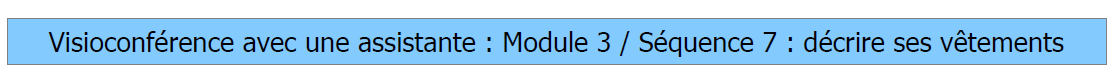 The Weather SongHow’s the weather? How’s the weather?Look outside,How’s the weather? How’s the weather?Look outside,It’s sunny,It’s rainy,It’s windy, It’s cloudy,It’s snowing,It’s foggyIt’s hot, it’s cold     (x2)